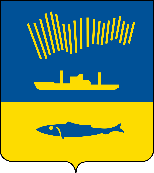 АДМИНИСТРАЦИЯ ГОРОДА МУРМАНСКАП О С Т А Н О В Л Е Н И Е 22.09.2020                                                                                                        № 2191В соответствии со ст. 269.2 Бюджетного кодекса Российской Федерации, постановлением администрации города Мурманска от 07.07.2020 № 1526 «О признании утратившими силу постановлений администрации города Мурманска от 25.09.2014 № 3126, от 05.12.2017 № 3862, от 19.07.2018 № 2220, от 08.06.2020 № 1337» п о с т а н о в л я ю: 1. Внести в Порядок предоставления субсидии из бюджета муниципального образования город Мурманск на финансовое обеспечение затрат транспортным организациям в части оформления транспорта, утвержденный постановлением администрации города Мурманска                             от 11.03.2020 № 673 (в ред. постановления от 14.07.2020 № 1610), следующие изменения:- подпункт 4.11 пункта 4 изложить в следующей редакции:«4.11. Орган внутреннего муниципального финансового контроля осуществляет обязательную проверку соблюдения условий, целей и порядка предоставления Субсидии в соответствии с полномочиями, определенными            ст. 269.2 Бюджетного кодекса Российской Федерации.».2. Отделу информационно-технического обеспечения и защиты информации администрации города Мурманска (Кузьмин А.Н.) разместить настоящее постановление на официальном сайте администрации города Мурманска в сети Интернет.3. Редакции газеты «Вечерний Мурманск» (Хабаров В.А.) опубликовать настоящее постановление.4. Настоящее постановление вступает в силу со дня официального опубликования.5. Контроль за выполнением настоящего постановления возложить на заместителя главы администрации города Мурманска – председателя комитета по развитию городского хозяйства Кольцова Э.С.Глава администрациигорода Мурманска			          		         	  	              Е.В. Никора 